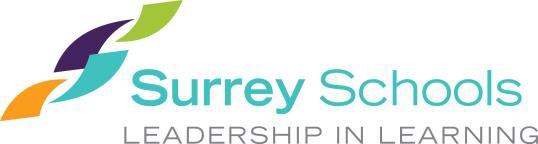 Optional Student Accident InsuranceDid you know that the Surrey School District does not insure expenses for student injuries that happen on school grounds or during school activities?  You are responsible for these expenses as a parent or guardian.Several companies offer accident insurance. Parents who would like to purchase accident insurance for their child are advised to choose an insurance provider and plan that suits your family’s individual needs.  For your convenience Surrey Schools has made available information on student accident insurance through Insuremykids, and studyinsuredstudentaccident.com.     Some plan features:Provides coverage 365 days a year, 24 hours a day, in or out of school.Covers expenses that are limited or not insured under MSP, private or group insurance plans, for example, private tutors, lump sum payment for fractures and dislocations, counselling and much more.Covers injury related Dental (including future expenses).Covers Ambulance feesCovers injury related Eyeglasses (limits may apply).Low annual premiums from $13 - $33 per student.   (Discounts available for families with 3 or more children). For more information, or to purchase directly online, please visit .com or studyinsuredstudentaccident.com.  